BLOQUE  1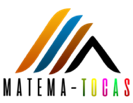 Nombre: ________________________________   Fecha: _____ Curso: ___BLOQUE  2Nombre: ________________________________   Fecha: _____ Curso: ___BLOQUE  3Nombre: ________________________________   Fecha: _____ Curso: ___BLOQUE  4Nombre: ________________________________   Fecha: _____ Curso: ___BLOQUE  5Nombre: ________________________________   Fecha: _____ Curso: ___BLOQUE  6Nombre: ________________________________   Fecha: _____ Curso: ___4+6+2+8=5+5+3+7=8+1+9+2=1+2+8+9=7+3+2+1+8=5+4+6+9+1=8+7+6+2+3=7+4+6+3+8=7+5=6+9=8+5=9+4=8+6+5+2=7+3+9+2=7+3+6+5+5=8+3+2+7+4=25+32=35+43=12+23+35=24+32+44=12+32+23+6=23+5+24+12=21+14+32+2=21+4+21+42+11=34+37=24+49=22+39=19+35=18+25+8+42=19+23+4+41=9+32+21+17=32+43+12+4=50+20+80+50=30+70+20+80=60+40+40+60=10+30+90+70=83+42+68+27=45+65+16+94=34+26+83+77=22+88+56+54=40+70=50+90=43+76=47+82=25+95=73+47=95+96=93+99=